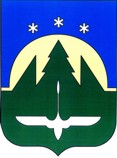 Муниципальное образованиеХанты-Мансийского автономного округа – Югрыгородской округ город Ханты-МансийскПРЕДСЕДАТЕЛЬ ДУМЫ ГОРОДА ХАНТЫ-МАНСИЙСКАПОСТАНОВЛЕНИЕот 29 апреля 2019 года                 	                              	                                       № 8Ханты-МансийскОб очередном заседанииДумы города Ханты-Мансийскашестого созыва1.Провести  очередное  заседание  Думы   города    Ханты-Мансийска  шестого  созыва 31 мая 2019 года в 1000 час.2.Включить в проект повестки дня очередного заседания Думы города Ханты-Мансийска следующие вопросы:2.1.О состоянии контрольной работы по мобилизации доходов в бюджет города Ханты-Мансийска за первый квартал 2019 года.Вносит Межрайонная инспекция ФНС России № 1 по ХМАО – Югре.2.2.Об отчете об исполнении бюджета города Ханты-Мансийска                  за первый квартал 2019 года.Вносит Глава города Ханты-Мансийска.2.3.Разное.3.Ответственным за подготовку указанных в пункте 2 настоящего постановления вопросов представить в организационное управление аппарата Думы города Ханты-Мансийска проекты документов, согласованные                               в установленном  порядке, в полном объеме (один экземпляр в оригинале,                один – электронный вариант, пять в копии), заблаговременно до дня заседания комитетов и комиссий, не позднее 20 мая 2019 года.4.Проекты документов по вопросам, не указанным  в пункте 2 настоящего постановления, вносятся не позднее 20 мая 2019 года. 5.В случае неподготовленности вопроса к указанному сроку ответственным представить соответствующую информацию в организационное управление аппарата Думы города Ханты-Мансийска.Председатель Думыгорода Ханты-Мансийска			                                         К.Л. Пенчуков